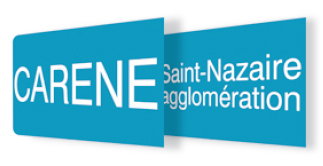 La CARENE Saint-Nazaire Agglomération(10 communes / 127 000 habitants)Communauté d’Agglomération de la REgion Nazairienne et de l’EstuaireDirection du cycle de l’eau - Service Exploitation de l’AssainissementrecruteUn Contrôleur en tranchée ouverte de conformité des raccordements aux réseaux collectifs d’eaux usées et d’eaux pluviales (H/F)CDD jusqu’à Septembre 2023La CARENE – Saint Nazaire Agglomération est un EPCI regroupant 10 communes, qui assure en régie la compétence d’assainissement collectif auprès de plus de 70 000 usagers.Territoire dynamique, placé entre le littoral et le marais de Brière, les enjeux environnementaux sont importants avec plus de 1 000 km de réseaux de collecte et 9 stations d’épuration des eaux usées. Vous souhaitez rejoindre une équipe dynamique et bienveillante, dans un cadre de travail agréable entre ville et campagne (proximité de la plage, éco pâturage…). Vous appréciez les contacts humains et êtes reconnu.e pour vos capacités d’adaptation et votre pédagogie. Appréciant le travail en extérieur mais aussi au bureau, les outils informatiques ne vous font pas peur et vous êtes de nature curieuse et en demande d’apprentissages, à l’appui de formateurs experts en interne.Au sein de la direction Générale Adjointe du Cadre de Vie et de la Direction du Cycle de l’Eau, l’adjoint·e technique sera rattaché·e à l’unité Contrôle du service Exploitation de l’Assainissement.Il aura en charge des missions de contrôle de conformité, avec des tâches administratives et de terrain Les activités :Contrôler en tranchée ouverte les travaux de raccordement aux réseaux publics d’eaux usées et d’eaux pluviales, en domaine public et privé.Effectuer les contrôles de bonne exécution des travaux de gestion des eaux pluviales à la parcelle, suite aux demandes d’urbanisme et par application du zonage.Réaliser ponctuellement des inspections à la caméra à jonc poussé, diagnostiquer l’état des canalisations existantes.Concourir à la planification des rendez-vous.Renseigner les données de contrôles dans les logiciels, réaliser des schémas des installations contrôlées, éditer les avis correspondants.Expliquer, communiquer et renseigner les usagers et entreprises sur les éventuels travaux à engager, en vue d’optimiser et sécuriser le fonctionnement des réseaux.Communiquer et travailler en transversalité avec les services concernés : exploitation des réseaux, Bureau d’Etudes et de Travaux, conformité des raccordements … Contrôler la conformité des raccordements aux réseaux publics d’assainissement des eaux usées et des eaux pluviales, sur des réseaux neufs ou existants, en partie publique et en partie privée, en binôme ou seul à l’occasion de contre-visite.Participer à des campagnes de recherche des eaux parasites (tests à la fumée, inspection d’ouvrages …), et aux recherches de pollution. Les compétences recherchées :Avoir le permis VL.Disposer de connaissances en assainissement des eaux usées et des eaux pluviales : travaux publics (pose de canalisation, d’ouvrages d’eaux pluviales et d’eaux usées …), avoir la volonté de se former.Disposer d’une bonne compréhension du fonctionnement des systèmes d’assainissement, des réglementations et des normes s’y rapportant.Avoir de la rigueur dans son travail et être en capacité de faire appliquer la réglementation.Savoir établir des croquis, lire et interpréter un plan.Etre en capacité d’utiliser les outils et applications informatiques de la collectivité (Office, Outlook, SIG, Yprésia …) y compris sur supports mobiles.Etre sensibilisé à l’image et aux obligations du service public. Avoir le goût du contact avec les usagers et les entreprises, ainsi que le sens de la pédagogie et de la communication.Etre capable de prendre des initiatives, d’adapter les moyens en fonction des cas spécifiques.Etre capable d’organiser méthodologiquement son travail et d’en rendre compte.S’adapter à la fois aux tâches administratives (qualités rédactionnelles) et aux interventions de contrôles.Etre en bonne condition physique (ouverture des tampons, plaques, regards, tâches insalubres).Mettre en œuvre et faire appliquer les règles d’hygiène et sécurité.Avoir le goût du travail en équipe, et savoir travailler de manière autonome.Adresser votre candidature (CV + lettre de motivation) :Monsieur le Président de la CARENEBP 305 - 44605 - SAINT NAZAIRE CEDEXTél. 02 51 16 48 48Avant le 23 décembre 2022 